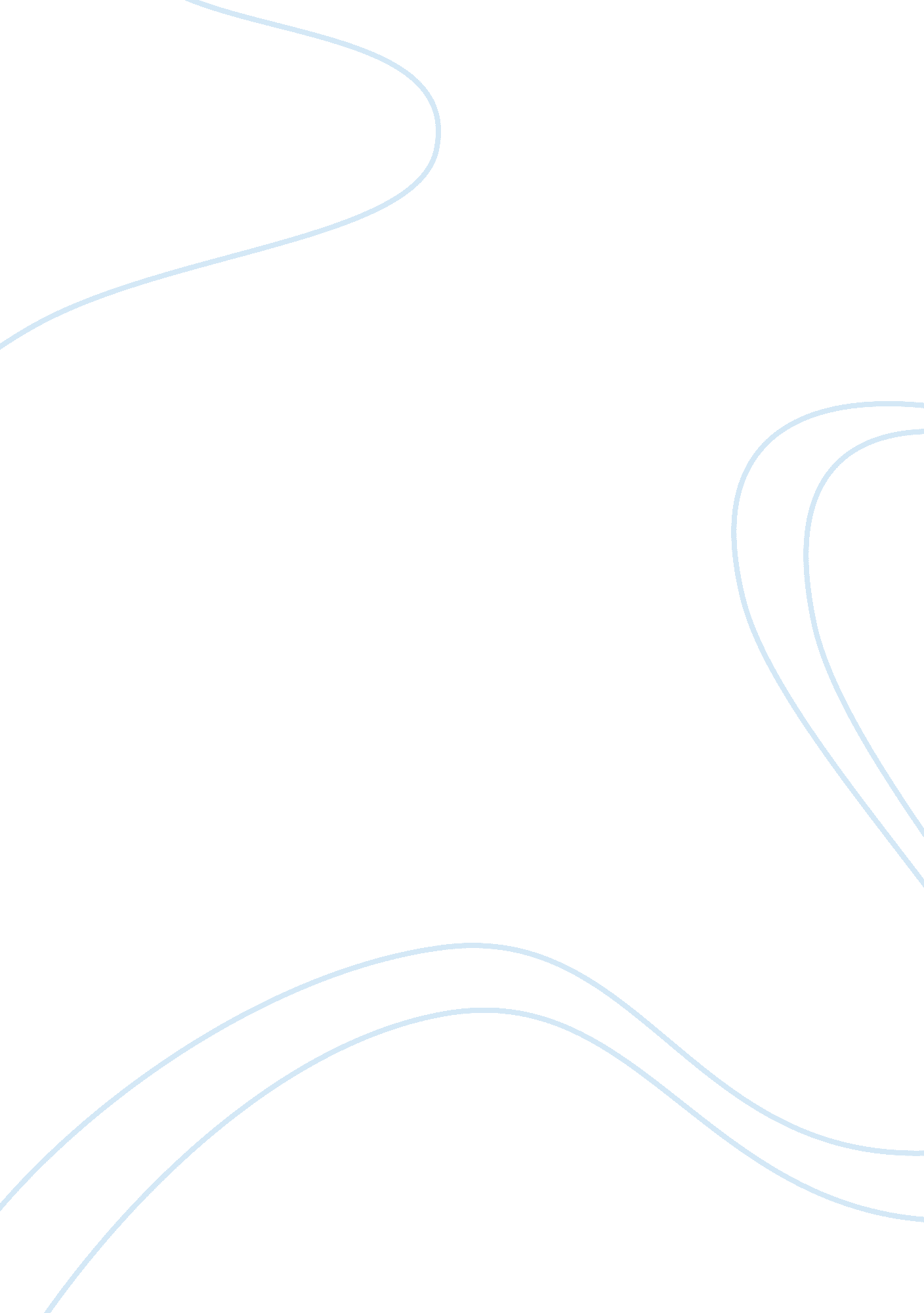 Its js prom! essay sampleEducation, School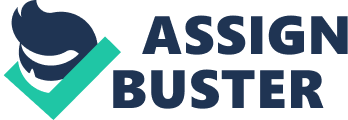 Highschool life is a very challenging life as an individual. It is in our higschool life where we experience lots of things. It is also in our highschool life where we felt pain, joy and specially love. For me, among the four years of being a highschool student, the most exciting year is being a junior and a senior. I consider being a junior and a senior the most exciting year in a highschol life because of many reasons. One reason is that, in our junior year and senior year we celebrated the so-called “ Junior, seniors promenade” or also known as the “ JS PROM”. A prom, short for promenade, is a formal dance, or gathering of high school students. It is typically held at the end of junior and/or senior year. According to our teacher, promenade is is the passing of responsibility by the seniors to the junior who will be later become a senior. It is the time where all the girls wear their elegant and beautiful dress with their matching shoes and make-up while for the gentlemen, they wear their formal long sleeves with a neck tie and sometimes accompanied by a vest or even a tuxedo. This is event is very nice. It teaches the students to socialize with other people. I am sure that it was a night to remember. Truly, I was very excited of it. Many junior and seniors students had their Glamorous dress for the event, and for some, they had enjoyed their fisrt dance. Junior, Seniors Promenade is one of the most memorable event in the highschool life because it is a chance for some to express their feelings to the person to whom they admire. Whether it was a wonderful experience or a terrible one, if you went to your high school senior prom, I am sure that it was a night to remember. For so many teenagers the prom is the highlight of high school. It is the one thing so many students look forward to. Many see it as a rite of passage into adulthood. But the truth is it is a night to socialize or to mingle with others and to enjoy. 